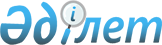 О внесении изменений и дополнений в приказ исполняющего обязанности Министра по инвестициям и развитию Республики Казахстан от 1 ноября 2014 года № 118 "Об утверждении положений территориальных подразделений Комитета индустриального развития и промышленной безопасности Министерства по инвестициям и развитию Республики Казахстан"
					
			Утративший силу
			
			
		
					Приказ Министра по инвестициям и развитию Республики Казахстан от 15 августа 2018 года № 580. Утратил силу приказом Министра индустрии и инфраструктурного развития Республики Казахстан от 7 февраля 2019 года № 67.
      Сноска. Утратил силу приказом Министра индустрии и инфраструктурного развития РК от 07.02.2019 № 67.
      В соответствии с пунктом 2 статьи 50 Закона Республики Казахстан от 6 апреля 2016 года "О правовых актах" ПРИКАЗЫВАЮ:
      1. Внести в приказ исполняющего обязанности Министра по инвестициям и развитию Республики Казахстан от 1 ноября 2014 года № 118 "Об утверждении положений территориальных подразделений Комитета индустриального развития и промышленной безопасности Министерства по инвестициям и развитию Республики Казахстан" следующие изменения и дополнения:
      пункт 1 приказа изложить в следующей редакции:
      "1. Утвердить прилагаемые:
      1) Положение республиканского государственного учреждения "Департамент Комитета индустриального развития и промышленной безопасности Министерства по инвестициям и развитию Республики Казахстан по городу Астане" согласно приложению 1 к настоящему приказу;
      2) Положение республиканского государственного учреждения "Департамент Комитета индустриального развития и промышленной безопасности Министерства по инвестициям и развитию Республики Казахстан по городу Алматы" согласно приложению 2 к настоящему приказу;
      3) Положение республиканского государственного учреждения "Департамент Комитета индустриального развития и промышленной безопасности Министерства по инвестициям и развитию Республики Казахстан по Алматинской области" согласно приложению 3 к настоящему приказу;
      4) Положение республиканского государственного учреждения "Департамент Комитета индустриального развития и промышленной безопасности Министерства по инвестициям и развитию Республики Казахстан по Акмолинской области" согласно приложению 4 к настоящему приказу;
      5) Положение республиканского государственного учреждения "Департамент Комитета индустриального развития и промышленной безопасности Министерства по инвестициям и развитию Республики Казахстан по Актюбинской области" согласно приложению 5 к настоящему приказу;
      6) Положение республиканского государственного учреждения "Департамент Комитета индустриального развития и промышленной безопасности Министерства по инвестициям и развитию Республики Казахстан по Атырауской области" согласно приложению 6 к настоящему приказу;
      7) Положение республиканского государственного учреждения "Департамент Комитета индустриального развития и промышленной безопасности Министерства по инвестициям и развитию Республики Казахстан по Восточно-Казахстанской области" согласно приложению 7 к настоящему приказу;
      8) Положение республиканского государственного учреждения "Департамент Комитета индустриального развития и промышленной безопасности Министерства по инвестициям и развитию Республики Казахстан по Жамбылской области" согласно приложению 8 к настоящему приказу;
      9) Положение республиканского государственного учреждения "Департамент Комитета индустриального развития и промышленной безопасности Министерства по инвестициям и развитию Республики Казахстан по Западно-Казахстанской области" согласно приложению 9 к настоящему приказу;
      10) Положение республиканского государственного учреждения "Департамент Комитета индустриального развития и промышленной безопасности Министерства по инвестициям и развитию Республики Казахстан по Карагандинской области" согласно приложению 10 к настоящему приказу;
      11) Положение республиканского государственного учреждения "Департамент Комитета индустриального развития и промышленной безопасности Министерства по инвестициям и развитию Республики Казахстан по Костанайской области" согласно приложению 11 к настоящему приказу;
      12) Положение республиканского государственного учреждения "Департамент Комитета индустриального развития и промышленной безопасности Министерства по инвестициям и развитию Республики Казахстан по Кызылординской области" согласно приложению 12 к настоящему приказу;
      13) Положение республиканского государственного учреждения "Департамент Комитета индустриального развития и промышленной безопасности Министерства по инвестициям и развитию Республики Казахстан по Мангистауской области" согласно приложению 13 к настоящему приказу;
      14) Положение республиканского государственного учреждения "Департамент Комитета индустриального развития и промышленной безопасности Министерства по инвестициям и развитию Республики Казахстан по Павлодарской области" согласно приложению 14 к настоящему приказу;
      15) Положение республиканского государственного учреждения "Департамент Комитета индустриального развития и промышленной безопасности Министерства по инвестициям и развитию Республики Казахстан по Северо-Казахстанской области" согласно приложению 15 к настоящему приказу;
      16) Положение республиканского государственного учреждения "Департамент Комитета индустриального развития и промышленной безопасности Министерства по инвестициям и развитию Республики Казахстан по Туркестанской области" согласно приложению 16 к настоящему приказу;
      17) Положение республиканского государственного учреждения "Департамент Комитета индустриального развития и промышленной безопасности Министерства по инвестициям и развитию Республики Казахстан по городу Шымкент" согласно приложению 17 к настоящему приказу.";
      в Положении республиканского государственного учреждения "Департамент Комитета индустриального развития и промышленной безопасности Министерства по инвестициям и развитию Республики Казахстан по Южно-Казахстанской области", утвержденного указанным приказом:
      заголовок Положения изложить в следующей редакции:
      "Положение республиканского государственного учреждения "Департамент Комитета индустриального развития и промышленной безопасности Министерства по инвестициям и развитию Республики Казахстан по Туркестанской области";
      пункт 1 изложить в следующей редакции:
      "1. Республиканское государственное учреждение "Департамент Комитета индустриального развития и промышленной безопасности Министерства по инвестициям и развитию Республики Казахстан по Туркестанской области" (далее – Департамент), является территориальным подразделением республиканского государственного учреждения "Комитет индустриального развития и промышленной безопасности Министерства по инвестициям и развитию Республики Казахстан" (далее - Комитет), осуществляющим реализационные, контрольно-надзорные функции, обеспечение государственного контроля в области энергосбережения и повышения энергоэффективности, обеспечение государственного контроля и надзора в области промышленной безопасности (далее – регулируемые сферы).";
      пункт 8 изложить в следующей редакции:
      "8. Юридический адрес Департамента: Республика Казахстан, индекс 161200, Туркестанская область, город Туркестан, улица Ш.Ниязова, 78.";
      пункт 9 изложить в следующей редакции:
      "9. Полное наименование Департамента – Республиканское государственное учреждение "Департамент Комитета индустриального развития и промышленной безопасности Министерства по инвестициям и развитию Республики Казахстан по Туркестанской области.";
      пункт 19 изложить в следующей редакции:
      "19. Департамент возглавляет Руководитель – Главный государственный инспектор по государственному надзору в области промышленной безопасности по Туркестанской области (далее – Руководитель), назначаемый на должность и освобождаемый от должности приказом Ответственного секретаря Министерства.";
      Положение республиканского государственного учреждения "Департамент Комитета индустриального развития и промышленной безопасности Министерства по инвестициям и развитию Республики Казахстан по городу Шымкент" изложить в новой редакции согласно приложению к настоящему приказу.
      2. Комитету индустриального развития и промышленной безопасности Министерства по инвестициям и развитию Республики Казахстан обеспечить:
      1) в течение десяти календарных дней со дня утверждения настоящего приказа направление его копии на бумажном носителе и в электронной форме на казахском и русском языках в Республиканское государственное предприятие на праве хозяйственного ведения "Республиканский центр правовой информации" для официального опубликования и включения в Эталонный контрольный банк нормативных правовых актов Республики Казахстан;
      2) размещение настоящего приказа на интернет-ресурсе Министерства по инвестициям и развитию Республики Казахстан;
      3) в течение десяти рабочих дней после утверждения настоящего приказа представление в Юридический департамент Министерства по инвестициям и развитию Республики Казахстан сведений об исполнении мероприятий, предусмотренных подпунктами 1) и 2) настоящего пункта.
      3. Контроль за исполнением настоящего приказа возложить на курирующего вице-министра по инвестициям и развитию Республики Казахстан.
      4. Настоящий приказ вводится в действие по истечении десяти календарных дней после дня его первого официального опубликования. Положение республиканского государственного учреждения "Департамент Комитета индустриального развития и промышленной безопасности Министерства по инвестициям и развитию Республики Казахстан по городу Шымкент" Глава 1. Общие положения
      1. Республиканское государственное учреждение "Департамент Комитета индустриального развития и промышленной безопасности Министерства по инвестициям и развитию Республики Казахстан по городу Шымкент" (далее – Департамент) является территориальным подразделением республиканского государственного учреждения "Комитет индустриального развития и промышленной безопасности Министерства по инвестициям и развитию Республики Казахстан" (далее – Комитет), осуществляющим реализационные, контрольно-надзорные функции, обеспечение государственного контроля в области энергосбережения и повышения энергоэффективности, обеспечение государственного контроля и надзора в области промышленной безопасности (далее – регулируемые сферы).
      2. Департамент осуществляет свою деятельность в соответствии с Конституцией Республики Казахстан и законами Республики Казахстан, актами Президента и Правительства Республики Казахстан, иными нормативными правовыми актами Республики Казахстан, а также настоящим Положением.
      3. Департамент является юридическим лицом в организационно-правовой форме республиканского государственного учреждения, имеет печати и штампы со своим наименованием на государственном языке, бланки установленного образца, а также в соответствии с законодательством Республики Казахстан счета в органах казначейства.
      4. Департамент вступает в гражданско-правовые отношения от собственного имени.
      5. Департамент имеет право выступать стороной гражданско-правовых отношений от имени Комитета, если он уполномочен на это в соответствии с законодательством Республики Казахстан.
      6. Департамент по вопросам своей компетенции в установленном законодательством Республики Казахстан порядке принимает решения, оформляемые приказами руководителя Департамента и другими актами, предусмотренными законодательством Республики Казахстан.
      7. Структура и лимит штатной численности Департамента утверждается в соответствии с действующим законодательством Республики Казахстан.
      8. Юридический адрес Департамента: Республика Казахстан, индекс 160002, город Шымкент, улица Гагарина, дом 86.
      9. Полное наименование Департамента – Республиканское государственное учреждение "Департамент Комитета индустриального развития и промышленной безопасности Министерства по инвестициям и развитию Республики Казахстан по городу Шымкент".
      10. Настоящее Положение является учредительным документом Департамента.
      11. Финансирование деятельности Департамента осуществляется за счет средств республиканского бюджета.
      12. Департаменту запрещается вступать в договорные отношения с субъектами предпринимательства на предмет выполнения обязанностей, являющихся функциями Департамента.
      В случае предоставления законодательными актами Республики Казахстан Департаменту прав по осуществлению деятельности, приносящей доход, то доходы, полученные от такой деятельности, направляются в доход республиканского бюджета. Глава 2. Миссия, основные задачи, функции, права и обязанности Департамента
      13. Миссия Департамента:
      осуществление реализационных и контрольно-надзорных функций в регулируемых сферах.
      14. Задачи Департамента:
      1) участие в формировании и реализации государственной политики в регулируемых сферах;
      2) предупреждение вредного воздействия опасных производственных факторов, возникающих при авариях, инцидентах на опасных производственных объектах;
      3) обеспечение государственного контроля и надзора в регулируемых сферах.
      15. Функции Департамента:
      1) осуществляет реализационные и контрольно-надзорные функции и участвует в выполнении стратегических функций Министерства и плана работы Комитета в пределах компетенции Департамента;
      2) участвует в осуществлении международного сотрудничества по согласованию с Комитетом в пределах своей компетенции в регулируемых сферах;
      3) участвует в разработке нормативных правовых актов в пределах компетенции Департамента;
      4) оказывает государственные услуги в соответствии со стандартами и регламентами государственных услуг;
      5) организовывает и проводит расследования аварии, несчастных случаев произошедших вследствие аварии на опасном производственном объекте совместно с заинтересованными государственными органами в пределах своей компетенции;
      6) участвует в приемочных испытаниях, технических освидетельствованиях опасного производственного объекта при вводе его в эксплуатацию;
      7) выдает разрешение на производство взрывных работ;
      8) приостанавливает или запрещает в исключительных случаях, представляющих угрозу жизни и здоровью людей, без судебного решения деятельность или отдельные виды деятельности индивидуальных предпринимателей, организаций, связанные с эксплуатацией опасных производственных объектов, технических устройств, на срок не более трех дней с обязательным предъявлением в указанный срок искового заявления в суд;
      9) проводит проверку знаний руководителей и членов постоянно действующих экзаменационных комиссий иных юридических лиц (не подлежащих декларированию);
      10) согласовывает проектную документацию на строительство, расширение, реконструкцию, модернизацию, консервацию и ликвидацию опасных производственных объектов, за исключением опасного производственного объекта, размещаемого в пределах двух и более областей, а также стратегических объектов в порядке, установленном Законом Республики Казахстан "О гражданской защите";
      11) осуществляет постановку на учет и снятие с учета опасных производственных объектов, опасных технических устройств;
      12) участвует в проведении учебных тревог и противоаварийных тренировок на опасном производственном объекте;
      13) участвует в комиссии по проведению контрольных и приемочных испытаниях в производственных условиях опытной партии взрывчатых веществ и изделий на их основе;
      14) обеспечивает своевременность рассмотрения обращений услугополучателей государственных услуг в области промышленной безопасности;
      15) осуществляет государственный надзор за соблюдением юридическими и физическими лицами, организациями, эксплуатирующими опасные технические устройства, требований Закона Республики Казахстан "О гражданской защите", в части обеспечения промышленной безопасности;
      16) осуществляет государственный надзор за своевременностью проведения технических освидетельствований производственных зданий, технологических сооружений и технических устройств опасных производственных объектов, опасных технических устройств;
      17) осуществляет государственный надзор за готовностью опасных производственных объектов и организаций, эксплуатирующих опасные технические устройства, к проведению работ по ликвидации и локализации аварий и их последствий;
      18) осуществляет государственный надзор в области промышленной безопасности при эксплуатации магистрального трубопровода;
      19) осуществляет государственный контроль за выполнением владельцами объектов, деятельность которых связана с опасностью причинения вреда третьим лицам, обязанности по заключению договора обязательного страхования ответственности владельцев объектов и соблюдение ими требований Закона Республики Казахстан "Об обязательном страховании гражданско-правовой ответственности владельцев объектов, деятельность которых связана с опасностью причинения вреда третьим лицам";
      20) выдает физическим и юридическим лицам Акт о результатах проверки, предписания по выявленным нарушениям в области промышленной безопасности, энергосбережения и повышения энергоэффективности;
      21) осуществляет государственный контроль за соблюдением требований законодательства Республики Казахстан об энергосбережении и повышении энергоэффективности;
      22) участвует в разработке совместно с уполномоченным органом по предпринимательству формы проверочных листов, критериев оценки степени риска в регулируемых сферах в соответствии с Предпринимательским кодексом Республики Казахстан;
      23) участвует в разработке квартальных и полугодовых графиков проведения проверок в регулируемых сферах в соответствии с Предпринимательским кодексом Республики Казахстан;
      24) осуществляет разрешительный контроль соответствия заявителя квалификационным и/или разрешительным требованиям в регулируемых сферах;
      25) участвует в организации мониторинга состояния антитеррористической защищенности опасных производственных объектов;
      26) осуществляет производство дел об административных правонарушениях в регулируемых сферах;
      27) осуществляет иные функции, предусмотренные законами Республики Казахстан, актами Президента Республики Казахстан и Правительства Республики Казахстан.
      16. Права Департамента:
      1) осуществлять в установленном порядке и в пределах компетенции проверки и иные формы государственного надзора и контроля по соблюдению требований законодательства в области промышленной безопасности и энергосбережения и повышения энергоэффективности;
      2) запрашивать и получать в установленном законодательством порядке от физических и юридических лиц необходимую информацию и материалы;
      3) создавать при Департаменте консультативно-совещательные органы (рабочих групп, комиссий, советов) по курируемым направлениям деятельности;
      4) представлять необходимые материалы и справки в пределах своей компетенции и в рамках законодательства в случае официального запроса об этом Комитета и государственными органами;
      5) организовывать и проводить совещания, семинары, конференции, в том числе международные по вопросам, входящим в его компетенцию;
      6) представлять Министерство и Комитет в регионах, в государственных органах, негосударственных организациях, а также во всех судах республики по вопросам, входящим в их компетенцию и вести соответствующую переписку, вступать в гражданско-правовые отношения от собственного имени;
      7) издавать правовые акты в пределах своей компетенции;
      8) осуществлять иные права, предусмотренные действующими законодательными актами Республики Казахстан.
      17. Обязанности Департамента:
      1) осуществлять взаимодействие с другими государственными органами, местными исполнительными органами и организациями;
      2) предоставлять разъяснения, рекомендации, указания и принимать решения по вопросам, входящим в компетенцию;
      3) обеспечивать исполнение поручений вышестоящих органов;
      4) соблюдать законодательство Республики Казахстан, права и охраняемые законом интересы физических и юридических лиц;
      5) принимать соответствующие решения по вопросам, входящим в компетенцию Департамента;
      6) исполнять поручения руководства Министерства и Комитета, в пределах своей компетенции, подготавливает ответы на обращения физических и юридических лиц;
      7) осуществлять правовую, консультативную и практическую помощь в пределах компетенции;
      8) осуществлять иные обязанности, предусмотренные действующими законодательными актами Республики Казахстан. Глава 3. Организация деятельности Департамента
      18. Департамент обладает полномочиями, необходимыми для реализации его основных задач и функций, в соответствии с законодательными актами Республики Казахстан, актами Президента Республики Казахстан, иными нормативными правовыми актами.
      19. Департамент возглавляет Руководитель – Главный государственный инспектор по государственному надзору в области промышленной безопасности по городу Шымкент (далее – Руководитель), назначаемый на должность и освобождаемый от должности приказом Ответственного секретаря Министерства.
      20. Руководитель имеет заместителя/ей, назначаемого/ых на должность и освобождаемого/ых от должности приказом Ответственного секретаря Министерства.
      21. Руководитель Департамента организует и осуществляет общее руководство деятельностью Департамента, несет персональную ответственность за выполнение возложенных на Департамент задач и осуществление им своих функций.
      22. В этих целях Руководитель Департамента:
      1) определяет и утверждает обязанности и полномочия своего заместителя, руководителей отделов и работников Департамента;
      2) в пределах своей компетенции подписывает приказы;
      3) назначает на должности и освобождает от должностей работников Департамента, за исключением работников, вопросы трудовых отношений которых отнесены к компетенции вышестоящих государственных органов и должностных лиц;
      4) решает вопросы командирования, предоставления отпусков, оказания материальной помощи, подготовки (переподготовки), повышения квалификации, поощрения, выплаты надбавок и премирования, а также дисциплинарной ответственности работников Департамента, за исключением работников, вопросы трудовых отношений которых отнесены к компетенции вышестоящих государственных органов и должностных лиц;
      5) представляет Департамент в государственных органах и иных организациях в соответствии с действующим законодательством;
      6) утверждает положения отделов Департамента;
      7) в установленном законодательством порядке поощряет и налагает дисциплинарные взыскания на сотрудников Департамента;
      8) в случаях фиксирования коррупционных правонарушений либо действий, способствующих возникновению коррупционных деяний, информирует об этом руководство Комитета;
      9) обеспечивает соблюдение сотрудниками Департамента норм служебной этики государственных служащих;
      10) принимает меры, направленные на противодействие коррупции в Департаменте, и несет персональную ответственность за принятие антикоррупционных мер;
      11) несет персональную ответственность за реализацию республиканских бюджетных программ и осуществление деятельности в сфере государственных закупок;
      12) принимает решения по другим вопросам, отнесенным к его компетенции;
      13) представляет руководству Комитета предложения по структуре и штатному расписанию Департамента;
      14) осуществляет прием граждан;
      15) осуществляет общее руководство деятельностью дисциплинарной, аттестационной и конкурсной комиссий Департамента контролирует соблюдение исполнительской и трудовой дисциплины, работу службы по управлению персоналом и организацию документооборота;
      16) осуществляет иные полномочия в соответствии с законодательством Республики Казахстан.
      Исполнение полномочий Руководителя Департамента в период его отсутствия осуществляется лицом, его замещающим в соответствии с действующим законодательством.
      23. Заместитель/и руководителя Департамента:
      1) координирует/ют деятельность Департамента в пределах своих полномочий;
      2) в период отсутствия Руководителя Департамента осуществляет общее руководство деятельностью Департамента и несет персональную ответственность за выполнение возложенных на Департамент задач и осуществление им своих функций;
      3) осуществляет/ют иные функции, возложенные Руководителем Департамента.
      24. Документы, направляемые от имени Руководителя Департамента в другие структурные подразделения Комитета по вопросам, входящую в компетенцию Департамента подписываются Руководителем Департамента, а в случае отсутствия – лицом его замещающим. Глава 4. Имущество Департамента
      25. Департамент может иметь на праве оперативного управления обособленное имущество в случаях, предусмотренных законодательством Республики Казахстан.
      Имущество Департамента формируется за счет имущества, переданного ему собственником, а также имущества (включая денежные доходы), приобретенного в результате собственной деятельности и иных источников, не запрещенных законодательством Республики Казахстан.
      26. Имущество, закрепленное за Департаментом, относится к республиканской собственности.
      27. Департамент не вправе самостоятельно отчуждать или иным способом распоряжаться закрепленным за ним имуществом и имуществом, приобретенным за счет средств, выделенных ему по плану финансирования, если иное не установлено законодательством. Глава 5. Реорганизация и ликвидация Департамента
      28. Реорганизация и ликвидация Департамента осуществляются в соответствии с законодательством Республики Казахстан.
					© 2012. РГП на ПХВ «Институт законодательства и правовой информации Республики Казахстан» Министерства юстиции Республики Казахстан
				
      Министр по инвестициям и развитию
Республики Казахстан 

Ж. Қасымбек
Приложение
к приказу Министра по
инвестициям и развитию
Республики Казахстан
от 15 августа 2018 года № 580Приложение 17
к приказу исполняющего
обязанности Министра по
инвестициям и развитию
Республики Казахстан
от 1 ноября 2014 года № 118